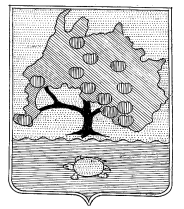 АДМИНИСТРАЦИЯ МУНИЦИПАЛЬНОГО ОБРАЗОВАНИЯ «ПРИВОЛЖСКИЙ РАЙОН» АСТРАХАНСКОЙ ОБЛАСТИ   РАСПОРЯЖЕНИЕот «  23 » июня2017г. № 325рс. НачаловоОб утверждении отчетаоб исполнении бюджетамуниципального образования«Приволжский район»за 1 квартал 2017 года              В соответствии со статьей 264.2 Бюджетного кодекса Российской Федерации и п.5 статьи 57 Положения о бюджетном процессе муниципального образования «Приволжский район», утвержденного решением Совета муниципального образования «Приволжский район» от 18.12.2014 № 27 «Об утверждении Положения о бюджетном процессе в муниципальном образовании «Приволжский район», ст.56 Устава муниципального образования «Приволжский район»              1. Утвердить отчет об исполнении бюджета муниципального образования «Приволжский район» за 1 квартал 2017 года (прилагается)  по доходам в сумме 184065872,84 рублей, по расходам  в сумме 210948337,66 рублей, по источникам финансирования в сумме 26882464,82 рублей.               2. Направить отчет об исполнении бюджета муниципального образования «Приволжский район» за 1 квартал 2017 года в Совет муниципального образования «Приволжский район» и Контрольно-счетную палату муниципального образования «Приволжский район.             3. Контроль за исполнением настоящего распоряжения оставляю за собой.Врио.Главы  администрации муниципального образования«Приволжский район»				                                         Е.А.ПоповПриложение к распоряжению Главы администрациимуниципального образования «Приволжский район»От____________________ №___1.Доходы руб2. Расходыруб.3. Источники финансированияруб.Наименованиекод доходаУтверждено на 2017 годИсполнение% исполнения12345Доходы бюджета - ИТОГОх778 377 884,00184 065 872,8423,6%в том числе:   НАЛОГОВЫЕ И НЕНАЛОГОВЫЕ ДОХОДЫ 000 1000000000 0000 000292 872 000,0060 170 637,7820,5%  НАЛОГИ НА ПРИБЫЛЬ, ДОХОДЫ 000 1010000000 0000 000178 529 000,0036 123 350,6720,2%  Налог на доходы физических лиц 000 1010200001 0000 110178 529 000,0036 123 350,6720,2%  Налог на доходы физических лиц с доходов, источником которых является налоговый агент, за исключением доходов, в отношении которых исчисление и уплата налога осуществляются в соответствии со статьями 227, 227.1 и 228 Налогового кодекса Российской Федерации 000 1010201001 0000 110166 502 000,0033 862 018,0020,3%  Налог на доходы физических лиц с доходов, полученных от осуществления деятельности физическими лицами, зарегистрированными в качестве индивидуальных предпринимателей, нотариусов, занимающихся частной практикой, адвокатов, учредивших адвокатские кабинеты, и других лиц, занимающихся частной практикой в соответствии со статьей 227 Налогового кодекса Российской Федерации 000 1010202001 0000 110740 000,00351 597,5947,5%  Налог на доходы физических лиц с доходов, полученных физическими лицами в соответствии со статьей 228 Налогового кодекса Российской Федерации 000 1010203001 0000 1102 109 000,00193 095,739,2%  Налог на доходы физических лиц в виде фиксированных авансовых платежей с доходов, полученных физическими лицами, являющимися иностранными гражданами, осуществляющими трудовую деятельность по найму на основании патента в соответствии со статьей 227.1 Налогового кодекса Российской Федерации 000 1010204001 0000 1109 178 000,001 716 639,3518,7%  НАЛОГИ НА ТОВАРЫ (РАБОТЫ, УСЛУГИ), РЕАЛИЗУЕМЫЕ НА ТЕРРИТОРИИ РОССИЙСКОЙ ФЕДЕРАЦИИ 000 1030000000 0000 00016 000 000,003 689 995,4723,1%  Акцизы по подакцизным товарам (продукции), производимым на территории Российской Федерации 000 1030200001 0000 11016 000 000,003 689 995,4723,1%  Доходы от уплаты акцизов на дизельное топливо, подлежащие распределению между бюджетами субъектов Российской Федерации и местными бюджетами с учетом установленных дифференцированных нормативов отчислений в местные бюджеты 000 1030223001 0000 1104 414 000,001 372 332,5131,1%  Доходы от уплаты акцизов на моторные масла для дизельных и (или) карбюраторных (инжекторных) двигателей, подлежащие распределению между бюджетами субъектов Российской Федерации и местными бюджетами с учетом установленных дифференцированных нормативов отчислений в местные бюджеты 000 1030224001 0000 110109 000,0013 716,0512,6%  Доходы от уплаты акцизов на автомобильный бензин, подлежащие распределению между бюджетами субъектов Российской Федерации и местными бюджетами с учетом установленных дифференцированных нормативов отчислений в местные бюджеты 000 1030225001 0000 11011 477 000,002 555 666,3422,3%  Доходы от уплаты акцизов на прямогонный бензин, подлежащие распределению между бюджетами субъектов Российской Федерации и местными бюджетами с учетом установленных дифференцированных нормативов отчислений в местные бюджеты 000 1030226001 0000 110--251 719,43  НАЛОГИ НА СОВОКУПНЫЙ ДОХОД 000 1050000000 0000 00038 597 000,007 712 673,3920,0%  Налог, взимаемый в связи с применением упрощенной системы налогообложения 000 1050100000 0000 11024 367 000,004 415 314,3118,1%  Налог, взимаемый с налогоплательщиков, выбравших в качестве объекта налогообложения доходы 000 1050101001 0000 11012 567 000,003 031 220,3924,1%  Налог, взимаемый с налогоплательщиков, выбравших в качестве объекта налогообложения доходы 000 1050101101 0000 11012 567 000,003 031 217,4824,1%  Налог, взимаемый с налогоплательщиков, выбравших в качестве объекта налогообложения доходы (за налоговые периоды, истекшие до 1 января 2011 года) 000 1050101201 0000 110-2,91  Налог, взимаемый с налогоплательщиков, выбравших в качестве объекта налогообложения доходы, уменьшенные на величину расходов 000 1050102001 0000 11010 000 000,001 246 394,7212,5%  Налог, взимаемый с налогоплательщиков, выбравших в качестве объекта налогообложения доходы, уменьшенные на величину расходов (в том числе минимальный налог, зачисляемый в бюджеты субъектов Российской Федерации) 000 1050102101 0000 11010 000 000,001 246 394,7012,5%  Налог, взимаемый с налогоплательщиков, выбравших в качестве объекта налогообложения доходы, уменьшенные на величину расходов (за налоговые периоды, истекшие до 1 января 2011 года) 000 1050102201 0000 110-0,02  Минимальный налог, зачисляемый в бюджеты субъектов Российской Федерации (за налоговые периоды, истекшие до 1 января 2016 года) 000 1050105001 0000 1101 800 000,00137 699,207,6%  Единый налог на вмененный доход для отдельных видов деятельности 000 1050200002 0000 1109 600 000,002 163 129,8622,5%  Единый налог на вмененный доход для отдельных видов деятельности 000 1050201002 0000 1109 600 000,002 161 082,8822,5%  Единый налог на вмененный доход для отдельных видов деятельности (за налоговые периоды, истекшие до             1 января 2011 года) 000 1050202002 0000 110-2 046,98  Единый сельскохозяйственный налог 000 1050300001 0000 1104 600 000,001 026 868,5622,3%  Единый сельскохозяйственный налог 000 1050301001 0000 1104 600 000,001 026 868,5622,3%  Налог, взимаемый в связи с применением патентной системы налогообложения 000 1050400002 0000 11030 000,00107 360,66357,9%  Налог, взимаемый в связи с применением патентной системы налогообложения, зачисляемый в бюджеты муниципальных районов 5 000 1050402002 0000 11030 000,00107 360,66357,9%  ГОСУДАРСТВЕННАЯ ПОШЛИНА 000 1080000000 0000 0004 806 000,001 065 780,3722,2%  Государственная пошлина по делам, рассматриваемым в судах общей юрисдикции, мировыми судьями 000 1080300001 0000 1104 800 000,001 065 780,3722,2%  Государственная пошлина по делам, рассматриваемым в судах общей юрисдикции, мировыми судьями (за исключением Верховного Суда Российской Федерации) 000 1080301001 0000 1104 800 000,001 065 780,3722,2%  Государственная пошлина за государственную регистрацию, а также за совершение прочих юридически значимых действий 000 1080700001 0000 1106 000,00-  Государственная пошлина за выдачу разрешения на установку рекламной конструкции 000 1080715001 0000 1106 000,00-  ЗАДОЛЖЕННОСТЬ И ПЕРЕРАСЧЕТЫ ПО ОТМЕНЕННЫМ НАЛОГАМ, СБОРАМ И ИНЫМ ОБЯЗАТЕЛЬНЫМ ПЛАТЕЖАМ 000 1090000000 0000 000-27,35  Прочие налоги и сборы (по отмененным местным налогам и сборам) 000 1090700000 0000 110-27,35  Целевые сборы с граждан и предприятий, учреждений, организаций на содержание милиции, на благоустройство территорий, на нужды образования и другие цели 000 1090703000 0000 110-27,35  Целевые сборы с граждан и предприятий, учреждений, организаций на содержание милиции, на благоустройство территорий, на нужды образования и другие цели, мобилизуемые на территориях муниципальных районов 000 1090703305 0000 110-27,35  ДОХОДЫ ОТ ИСПОЛЬЗОВАНИЯ ИМУЩЕСТВА, НАХОДЯЩЕГОСЯ В ГОСУДАРСТВЕННОЙ И МУНИЦИПАЛЬНОЙ СОБСТВЕННОСТИ 000 1110000000 0000 00042 000 000,006 735 739,1116,0%  Проценты, полученные от предоставления бюджетных кредитов внутри страны 000 1110300000 0000 120-1 467,80  Проценты, полученные от предоставления бюджетных кредитов внутри страны за счет средств бюджетов муниципальных районов 000 1110305005 0000 120-1 467,80  Доходы, получаемые в виде арендной либо иной платы за передачу в возмездное пользование государственного и муниципального имущества (за исключением имущества бюджетных и автономных учреждений, а также имущества государственных и муниципальных унитарных предприятий, в том числе казенных) 000 1110500000 0000 12041 750 000,006 479 603,5815,5%  Доходы, получаемые в виде арендной платы за земельные участки, государственная собственность на которые не разграничена, а также средства от продажи права на заключение договоров аренды указанных земельных участков 000 1110501000 0000 12040 000 000,005 679 015,8814,2%  Доходы, получаемые в виде арендной платы за земельные участки, государственная собственность на которые не разграничена и которые расположены в границах сельских поселений, а также средства от продажи права на заключение договоров аренды указанных земельных участков 000 1110501310 0000 12040 000 000,005 679 015,8814,2%  Доходы от сдачи в аренду имущества, находящегося в оперативном управлении органов государственной власти, органов местного самоуправления, государственных внебюджетных фондов и созданных ими учреждений (за исключением имущества бюджетных и автономных учреждений) 000 1110503000 0000 1201 750 000,00800 587,7045,7%  Доходы от сдачи в аренду имущества, находящегося в оперативном управлении органов управления муниципальных районов и созданных ими учреждений (за исключением имущества муниципальных бюджетных и автономных учреждений) 000 1110503505 0000 1201 750 000,00800 587,7045,7%  Прочие доходы от использования имущества и прав, находящихся в государственной и муниципальной собственности (за исключением имущества бюджетных и автономных учреждений, а также имущества государственных и муниципальных унитарных предприятий, в том числе казенных) 000 1110900000 0000 120250 000,00254 667,73101,9%  Прочие поступления от использования имущества, находящегося в государственной и муниципальной собственности (за исключением имущества бюджетных и автономных учреждений, а также имущества государственных и муниципальных унитарных предприятий, в том числе казенных) 000 1110904000 0000 120250 000,00254 667,73101,9%  Прочие поступления от использования имущества, находящегося в собственности муниципальных районов (за исключением имущества муниципальных бюджетных и автономных учреждений, а также имущества муниципальных унитарных предприятий, в том числе казенных) 000 1110904505 0000 120250 000,00254 667,73101,9%  ПЛАТЕЖИ ПРИ ПОЛЬЗОВАНИИ ПРИРОДНЫМИ РЕСУРСАМИ 000 1120000000 0000 0002 068 000,00177 677,628,6%  Плата за негативное воздействие на окружающую среду 000 1120100001 0000 1202 068 000,00177 677,628,6%  Плата за выбросы загрязняющих веществ в атмосферный воздух стационарными объектами <7> 000 1120101001 0000 120531 000,0016 238,633,1%  Плата за выбросы загрязняющих веществ в атмосферный воздух передвижными объектами 000 1120102001 0000 120-5,94  Плата за сбросы загрязняющих веществ в водные объекты 000 1120103001 0000 120844 000,0055 000,006,5%  Плата за размещение отходов производства и потребления 000 1120104001 0000 120693 000,00106 433,0515,4%  ДОХОДЫ ОТ ОКАЗАНИЯ ПЛАТНЫХ УСЛУГ (РАБОТ) И КОМПЕНСАЦИИ ЗАТРАТ ГОСУДАРСТВА 000 1130000000 0000 000-27 595,52  Доходы от компенсации затрат государства 000 1130200000 0000 130-27 595,52  Прочие доходы от компенсации затрат государства 000 1130299000 0000 130-27 595,52  Прочие доходы от компенсации затрат бюджетов муниципальных районов 000 1130299505 0000 130-27 595,52  ДОХОДЫ ОТ ПРОДАЖИ МАТЕРИАЛЬНЫХ И НЕМАТЕРИАЛЬНЫХ АКТИВОВ 000 1140000000 0000 0008 880 000,004 100 035,0246,2%  Доходы от продажи земельных участков, находящихся в государственной и муниципальной собственности 000 1140600000 0000 4308 880 000,004 100 035,0246,2%  Доходы от продажи земельных участков, государственная собственность на которые не разграничена 000 1140601000 0000 4308 880 000,004 100 035,0246,2%  Доходы от продажи земельных участков, государственная собственность на которые не разграничена и которые расположены в границах сельских поселений 000 1140601310 0000 4308 880 000,004 100 035,0246,2%  ШТРАФЫ, САНКЦИИ, ВОЗМЕЩЕНИЕ УЩЕРБА 000 1160000000 0000 0001 892 000,00525 351,0427,8%  Денежные взыскания (штрафы) за нарушение законодательства о налогах и сборах 000 1160300000 0000 140130 000,0029 845,6623,0%  Денежные взыскания (штрафы) за нарушение законодательства о налогах и сборах, предусмотренные статьями 116, 1191, 1192, пунктами 1 и 2 статьи 120, статьями 125, 126, 1261, 128, 129, 1291, 1294, 132, 133, 134, 135, 1351, 1352 Налогового кодекса Российской Федерации 000 1160301001 0000 140130 000,0027 955,0021,5%  Денежные взыскания (штрафы) за административные правонарушения в области налогов и сборов, предусмотренные Кодексом Российской Федерации об административных правонарушениях 000 1160303001 0000 140-1 890,66  Денежные взыскания (штрафы) за нарушение законодательства о применении контрольно-кассовой техники при осуществлении наличных денежных расчетов и (или) расчетов с использованием платежных карт 000 1160600001 0000 14060 000,00100 000,00166,7%  Денежные взыскания (штрафы) за административные правонарушения в области государственного регулирования производства и оборота этилового спирта, алкогольной, спиртосодержащей и табачной продукции 000 1160800001 0000 140160 000,0045 000,0028,1%  Денежные взыскания (штрафы) за административные правонарушения в области государственного регулирования производства и оборота этилового спирта, алкогольной, спиртосодержащей продукции 000 1160801001 0000 140160 000,0045 000,0028,1%  Денежные взыскания (штрафы) за нарушение законодательства Российской Федерации о недрах, об особо охраняемых природных территориях, об охране и использовании животного мира, об экологической экспертизе, в области охраны окружающей среды, о рыболовстве и сохранении водных биологических ресурсов, земельного законодательства, лесного законодательства, водного законодательства 000 1162500000 0000 140670 000,0049 900,007,4%  Денежные взыскания (штрафы) за нарушение законодательства Российской Федерации об охране и использовании животного мира 000 1162503001 0000 140140 000,0014 500,0010,4%  Денежные взыскания (штрафы) за нарушение законодательства в области охраны окружающей среды 000 1162505001 0000 140-1 400,00  Денежные взыскания (штрафы) за нарушение земельного законодательства 000 1162506001 0000 140530 000,0034 000,006,4%  Денежные взыскания (штрафы) за нарушение законодательства в области обеспечения санитарно-эпидемиологического благополучия человека и законодательства в сфере защиты прав потребителей 000 1162800001 0000 14090 000,0066 500,0073,9%  Денежные взыскания (штрафы) за правонарушения в области дорожного движения 000 1163000001 0000 1409 000,007 750,0086,1%  Прочие денежные взыскания (штрафы) за правонарушения в области дорожного движения 000 1163003001 0000 1409 000,007 750,0086,1%  Денежные взыскания (штрафы) за нарушение законодательства Российской Федерации о контрактной системе в сфере закупок товаров, работ, услуг для обеспечения государственных и муниципальных нужд 000 1163300000 0000 14080 000,00-  Денежные взыскания (штрафы) за нарушение законодательства Российской Федерации о контрактной системе в сфере закупок товаров, работ, услуг для обеспечения государственных и муниципальных нужд для нужд муниципальных районов 000 1163305005 0000 14080 000,00-  Суммы по искам о возмещении вреда, причиненного окружающей среде 000 1163500000 0000 14030 000,00102,000,3%  Суммы по искам о возмещении вреда, причиненного окружающей среде, подлежащие зачислению в бюджеты муниципальных районов 000 1163503005 0000 14030 000,00102,000,3%  Денежные взыскания (штрафы) за нарушение законодательства Российской Федерации об административных правонарушениях, предусмотренные статьей 20.25 Кодекса Российской Федерации об административных правонарушениях 000 1164300001 0000 14063 000,002 000,003,2%  Прочие поступления от денежных взысканий (штрафов) и иных сумм в возмещение ущерба 000 1169000000 0000 140600 000,00224 253,3837,4%  Прочие поступления от денежных взысканий (штрафов) и иных сумм в возмещение ущерба, зачисляемые в бюджеты муниципальных районов 000 1169005005 0000 140600 000,00224 253,3837,4%  ПРОЧИЕ НЕНАЛОГОВЫЕ ДОХОДЫ 000 1170000000 0000 000100 000,0012 412,2212,4%  Невыясненные поступления 000 1170100000 0000 180-7 612,22  Невыясненные поступления, зачисляемые в бюджеты муниципальных районов 000 1170105005 0000 180-7 612,22  Прочие неналоговые доходы 000 1170500000 0000 180100 000,004 800,004,8%  Прочие неналоговые доходы бюджетов муниципальных районов 000 1170505005 0000 180100 000,004 800,004,8%  БЕЗВОЗМЕЗДНЫЕ ПОСТУПЛЕНИЯ 000 2000000000 0000 000485 505 884,00123 895 235,0625,5%  БЕЗВОЗМЕЗДНЫЕ ПОСТУПЛЕНИЯ ОТ ДРУГИХ БЮДЖЕТОВ БЮДЖЕТНОЙ СИСТЕМЫ РОССИЙСКОЙ ФЕДЕРАЦИИ 000 2020000000 0000 000485 505 884,00124 599 395,7825,7%  Дотации бюджетам бюджетной системы Российской Федерации 000 2021000000 0000 15131 209 200,007 802 400,0025,0%  Дотации на выравнивание бюджетной обеспеченности 000 2021500100 0000 15131 209 200,007 802 400,0025,0%  Дотации бюджетам муниципальных районов на выравнивание бюджетной обеспеченности 000 2021500105 0000 15131 209 200,007 802 400,0025,0%  Субсидии бюджетам бюджетной системы Российской Федерации (межбюджетные субсидии) 000 2022000000 0000 15125 618 000,00-  Субсидии бюджетам на софинансирование капитальных вложений в объекты государственной (муниципальной) собственности 000 2022007700 0000 15116 389 400,00-  Субсидии бюджетам муниципальных районов на софинансирование капитальных вложений в объекты муниципальной собственности 000 2022007705 0000 15116 389 400,00-  Прочие субсидии 000 2022999900 0000 1519 228 600,00-  Прочие субсидии бюджетам муниципальных районов 000 2022999905 0000 1519 228 600,00-  Субвенции бюджетам бюджетной системы Российской Федерации 000 2023000000 0000 151428 678 684,00116 720 896,6127,2%  Субвенции местным бюджетам на выполнение передаваемых полномочий субъектов Российской Федерации 000 2023002400 0000 15138 131 400,009 532 800,0025,0%  Субвенции бюджетам муниципальных районов на выполнение передаваемых полномочий субъектов Российской Федерации 000 2023002405 0000 15138 131 400,009 532 800,0025,0%  Субвенции бюджетам на компенсацию части платы, взимаемой с родителей (законных представителей) за присмотр и уход за детьми, посещающими образовательные организации, реализующие образовательные программы дошкольного образования 000 2023002900 0000 1514 726 300,002 824 000,0059,8%  Субвенции бюджетам муниципальных районов на компенсацию части платы, взимаемой с родителей (законных представителей) за присмотр и уход за детьми, посещающими образовательные организации, реализующие образовательные программы дошкольного образования 000 2023002905 0000 1514 726 300,002 824 000,0059,8%  Субвенции бюджетам на осуществление первичного воинского учета на территориях, где отсутствуют военные комиссариаты 000 2023511800 0000 1512 159 900,00539 975,0025,0%  Субвенции бюджетам муниципальных районов на осуществление первичного воинского учета на территориях, где отсутствуют военные комиссариаты 000 2023511805 0000 1512 159 900,00539 975,0025,0%  Субвенции бюджетам муниципальных образований на оказание несвязанной поддержки сельскохозяйственным товаропроизводителям в области растениеводства 000 2023554100 0000 15116 029 800,0013 758 899,9485,8%  Субвенции бюджетам муниципальных районов на оказание несвязанной поддержки сельскохозяйственным товаропроизводителям в области растениеводства 000 2023554105 0000 15116 029 800,0013 758 899,9485,8%  Субвенции бюджетам муниципальных образований на содействие достижению целевых показателей региональных программ развития агропромышленного комплекса 000 2023554300 0000 1513 361 600,001 209 728,1436,0%  Субвенции бюджетам муниципальных районов на содействие достижению целевых показателей региональных программ развития агропромышленного комплекса 000 2023554305 0000 1513 361 600,001 209 728,1436,0%  Прочие субвенции 000 2023999900 0000 151364 269 684,0088 855 493,5324,4%  Прочие субвенции бюджетам муниципальных районов 000 2023999905 0000 151364 269 684,0088 855 493,5324,4%  Иные межбюджетные трансферты 000 2024000000 0000 151-76 099,17  Межбюджетные трансферты, передаваемые бюджетам муниципальных образований на осуществление части полномочий по решению вопросов местного значения в соответствии с заключенными соглашениями 000 2024001400 0000 151-76 099,17  Межбюджетные трансферты, передаваемые бюджетам муниципальных районов из бюджетов поселений на осуществление части полномочий по решению вопросов местного значения в соответствии с заключенными соглашениями 000 2024001405 0000 151-76 099,17  ДОХОДЫ БЮДЖЕТОВ БЮДЖЕТНОЙ СИСТЕМЫ РОССИЙСКОЙ ФЕДЕРАЦИИ ОТ ВОЗВРАТА БЮДЖЕТАМИ БЮДЖЕТНОЙ СИСТЕМЫ РОССИЙСКОЙ ФЕДЕРАЦИИ И ОРГАНИЗАЦИЯМИ ОСТАТКОВ СУБСИДИЙ, СУБВЕНЦИЙ И ИНЫХ МЕЖБЮДЖЕТНЫХ ТРАНСФЕРТОВ, ИМЕЮЩИХ ЦЕЛЕВОЕ НАЗНАЧЕНИЕ, ПРОШЛЫХ ЛЕТ 000 2180000000 0000 000-911,01  Доходы бюджетов бюджетной системы Российской Федерации от возврата бюджетами бюджетной системы Российской Федерации остатков субсидий, субвенций и иных межбюджетных трансфертов, имеющих целевое назначение, прошлых лет 000 2180000000 0000 151-911,01  Доходы бюджетов муниципальных районов от возврата бюджетами бюджетной системы Российской Федерации остатков субсидий, субвенций и иных межбюджетных трансфертов, имеющих целевое назначение, прошлых лет 000 2180000005 0000 151-911,01  Доходы бюджетов муниципальных районов от возврата прочих остатков субсидий, субвенций и иных межбюджетных трансфертов, имеющих целевое назначение, прошлых лет из бюджетов поселений 000 2186001005 0000 151-911,01  ВОЗВРАТ ОСТАТКОВ СУБСИДИЙ, СУБВЕНЦИЙ И ИНЫХ МЕЖБЮДЖЕТНЫХ ТРАНСФЕРТОВ, ИМЕЮЩИХ ЦЕЛЕВОЕ НАЗНАЧЕНИЕ, ПРОШЛЫХ ЛЕТ 000 2190000000 0000 000--705 071,73  Возврат остатков субсидий, субвенций и иных межбюджетных трансфертов, имеющих целевое назначение, прошлых лет из бюджетов муниципальных районов 000 2190000005 0000 151--705 071,73  Возврат остатков субсидий на мероприятия подпрограммы "Обеспечение жильем молодых семей" федеральной целевой программы "Жилище" на           2015 - 2020 годы из бюджетов муниципальных районов 000 2192502005 0000 151--570 609,18  Возврат прочих остатков субсидий, субвенций и иных межбюджетных трансфертов, имеющих целевое назначение, прошлых лет из бюджетов муниципальных районов 000 2196001005 0000 151--134 462,55НаименованиеКБКУтверждено на 2017 годИсполнение% исполнения12345Расходы бюджета - ИТОГОх850 410 430,70210 948 337,6624,8%в том числе:   ОБЩЕГОСУДАРСТВЕННЫЕ ВОПРОСЫ 000 0100 0000000000 00068 213 765,4615 204 967,1122,3%  Функционирование высшего должностного лица субъекта Российской Федерации и муниципального образования 000 0102 0000000000 0001 405 100,00291 465,7220,7%  Расходы на выплаты персоналу в целях обеспечения выполнения функций государственными (муниципальными) органами, казенными учреждениями, органами управления государственными внебюджетными фондами 000 0102 0000000000 1001 405 100,00291 465,7220,7%  Расходы на выплаты персоналу государственных (муниципальных) органов 000 0102 0000000000 1201 405 100,00291 465,7220,7%  Фонд оплаты труда государственных (муниципальных) органов 000 0102 0000000000 1211 079 200,00223 860,0020,7%  Взносы по обязательному социальному страхованию на выплаты денежного содержания и иные выплаты работникам государственных (муниципальных) органов 000 0102 0000000000 129325 900,0067 605,7220,7%  Функционирование законодательных (представительных) органов государственной власти и представительных органов муниципальных образований 000 0103 0000000000 000642 700,00172 878,6826,9%  Расходы на выплаты персоналу в целях обеспечения выполнения функций государственными (муниципальными) органами, казенными учреждениями, органами управления государственными внебюджетными фондами 000 0103 0000000000 100642 700,00172 878,6826,9%  Расходы на выплаты персоналу государственных (муниципальных) органов 000 0103 0000000000 120642 700,00172 878,6826,9%  Фонд оплаты труда государственных (муниципальных) органов 000 0103 0000000000 121493 600,00132 779,3226,9%  Взносы по обязательному социальному страхованию на выплаты денежного содержания и иные выплаты работникам государственных (муниципальных) органов 000 0103 0000000000 129149 100,0040 099,3626,9%  Функционирование Правительства Российской Федерации, высших исполнительных органов государственной власти субъектов Российской Федерации, местных администраций 000 0104 0000000000 0003 734 900,00970 889,3726,0%  Расходы на выплаты персоналу в целях обеспечения выполнения функций государственными (муниципальными) органами, казенными учреждениями, органами управления государственными внебюджетными фондами 000 0104 0000000000 1003 734 900,00970 889,3726,0%  Расходы на выплаты персоналу государственных (муниципальных) органов 000 0104 0000000000 1203 734 900,00970 889,3726,0%  Фонд оплаты труда государственных (муниципальных) органов 000 0104 0000000000 1212 868 600,00749 261,7126,1%  Взносы по обязательному социальному страхованию на выплаты денежного содержания и иные выплаты работникам государственных (муниципальных) органов 000 0104 0000000000 129866 300,00221 627,6625,6%  Обеспечение деятельности финансовых, налоговых и таможенных органов и органов финансового (финансово-бюджетного) надзора 000 0106 0000000000 0007 870 000,001 654 225,9121,0%  Расходы на выплаты персоналу в целях обеспечения выполнения функций государственными (муниципальными) органами, казенными учреждениями, органами управления государственными внебюджетными фондами 000 0106 0000000000 1006 534 000,001 493 075,5422,9%  Расходы на выплаты персоналу государственных (муниципальных) органов 000 0106 0000000000 1206 534 000,001 493 075,5422,9%  Фонд оплаты труда государственных (муниципальных) органов 000 0106 0000000000 1215 018 300,001 149 366,6622,9%  Взносы по обязательному социальному страхованию на выплаты денежного содержания и иные выплаты работникам государственных (муниципальных) органов 000 0106 0000000000 1291 515 700,00343 708,8822,7%  Закупка товаров, работ и услуг для обеспечения государственных (муниципальных) нужд 000 0106 0000000000 2001 320 000,00161 150,3712,2%  Иные закупки товаров, работ и услуг для обеспечения государственных (муниципальных) нужд 000 0106 0000000000 2401 320 000,00161 150,3712,2%  Прочая закупка товаров, работ и услуг для обеспечения государственных (муниципальных) нужд 000 0106 0000000000 2441 320 000,00161 150,3712,2%  Иные бюджетные ассигнования 000 0106 0000000000 80016 000,00-  Уплата налогов, сборов и иных платежей 000 0106 0000000000 85016 000,00-  Уплата прочих налогов, сборов 000 0106 0000000000 85214 000,00-  Уплата иных платежей 000 0106 0000000000 8532 000,00-  Другие общегосударственные вопросы 000 0113 0000000000 00054 561 065,4612 115 507,4322,2%  Расходы на выплаты персоналу в целях обеспечения выполнения функций государственными (муниципальными) органами, казенными учреждениями, органами управления государственными внебюджетными фондами 000 0113 0000000000 10023 595 593,755 540 051,0323,5%  Расходы на выплаты персоналу казенных учреждений 000 0113 0000000000 110--#ЗНАЧ!  Расходы на выплаты персоналу государственных (муниципальных) органов 000 0113 0000000000 12023 595 593,755 540 051,0323,5%  Фонд оплаты труда государственных (муниципальных) органов 000 0113 0000000000 12118 065 053,754 238 120,5823,5%  Иные выплаты персоналу государственных (муниципальных) органов, за исключением фонда оплаты труда 000 0113 0000000000 122105 000,0028 365,0027,0%  Взносы по обязательному социальному страхованию на выплаты денежного содержания и иные выплаты работникам государственных (муниципальных) органов 000 0113 0000000000 1295 425 540,001 273 565,4523,5%  Закупка товаров, работ и услуг для обеспечения государственных (муниципальных) нужд 000 0113 0000000000 2004 343 273,46822 265,7918,9%  Иные закупки товаров, работ и услуг для обеспечения государственных (муниципальных) нужд 000 0113 0000000000 2404 343 273,46822 265,7918,9%  Закупка товаров, работ, услуг в сфере информационно-коммуникационных технологий 000 0113 0000000000 242--#ЗНАЧ!  Прочая закупка товаров, работ и услуг для обеспечения государственных (муниципальных) нужд 000 0113 0000000000 2444 343 273,46822 265,7918,9%  Социальное обеспечение и иные выплаты населению 000 0113 0000000000 30020 846,2520 846,25100,0%  Социальные выплаты гражданам, кроме публичных нормативных социальных выплат 000 0113 0000000000 32020 846,2520 846,25100,0%  Пособия, компенсации и иные социальные выплаты гражданам, кроме публичных нормативных обязательств 000 0113 0000000000 32120 846,2520 846,25100,0%  Капитальные вложения в объекты государственной (муниципальной) собственности 000 0113 0000000000 4006 000 000,00-  Бюджетные инвестиции 000 0113 0000000000 4106 000 000,00-  Бюджетные инвестиции на приобретение объектов недвижимого имущества в государственную (муниципальную) собственность 000 0113 0000000000 4126 000 000,00-  Предоставление субсидий бюджетным, автономным учреждениям и иным некоммерческим организациям 000 0113 0000000000 60020 131 840,005 673 057,0228,2%  Субсидии бюджетным учреждениям 000 0113 0000000000 61019 614 340,005 597 857,0228,5%  Субсидии бюджетным учреждениям на финансовое обеспечение государственного (муниципального) задания на оказание государственных (муниципальных) услуг (выполнение работ) 000 0113 0000000000 61119 589 340,005 572 857,0228,4%  Субсидии бюджетным учреждениям на иные цели 000 0113 0000000000 61225 000,0025 000,00100,0%  Субсидии автономным учреждениям 000 0113 0000000000 620517 500,0075 200,0014,5%  Субсидии автономным учреждениям на финансовое обеспечение государственного (муниципального) задания на оказание государственных (муниципальных) услуг (выполнение работ) 000 0113 0000000000 621517 500,0075 200,0014,5%  Иные бюджетные ассигнования 000 0113 0000000000 800469 512,0059 287,3412,6%  Исполнение судебных актов 000 0113 0000000000 830101 312,0015 612,0015,4%  Исполнение судебных актов Российской Федерации и мировых соглашений по возмещению причиненного вреда 000 0113 0000000000 831101 312,0015 612,0015,4%  Уплата налогов, сборов и иных платежей 000 0113 0000000000 850368 200,0043 675,3411,9%  Уплата налога на имущество организаций и земельного налога 000 0113 0000000000 85177 000,003 187,004,1%  Уплата прочих налогов, сборов 000 0113 0000000000 852141 200,0035 702,0025,3%  Уплата иных платежей 000 0113 0000000000 853150 000,004 786,343,2%  НАЦИОНАЛЬНАЯ ОБОРОНА 000 0200 0000000000 0002 159 900,00539 975,0025,0%  Мобилизационная и вневойсковая подготовка 000 0203 0000000000 0002 159 900,00539 975,0025,0%  Межбюджетные трансферты 000 0203 0000000000 5002 159 900,00539 975,0025,0%  Субвенции 000 0203 0000000000 5302 159 900,00539 975,0025,0%  НАЦИОНАЛЬНАЯ БЕЗОПАСНОСТЬ И ПРАВООХРАНИТЕЛЬНАЯ ДЕЯТЕЛЬНОСТЬ 000 0300 0000000000 0005 892 585,861 076 084,0018,3%  Защита населения и территории от чрезвычайных ситуаций природного и техногенного характера, гражданская оборона 000 0309 0000000000 0005 837 585,861 061 084,0018,2%  Закупка товаров, работ и услуг для обеспечения государственных (муниципальных) нужд 000 0309 0000000000 200468,00-#ЗНАЧ!  Иные закупки товаров, работ и услуг для обеспечения государственных (муниципальных) нужд 000 0309 0000000000 240468,00-#ЗНАЧ!  Прочая закупка товаров, работ и услуг для обеспечения государственных (муниципальных) нужд 000 0309 0000000000 244468,00-#ЗНАЧ!  Межбюджетные трансферты 000 0309 0000000000 5002 323 067,86194 884,008,4%  Иные межбюджетные трансферты 000 0309 0000000000 5402 323 067,86194 884,008,4%  Предоставление субсидий бюджетным, автономным учреждениям и иным некоммерческим организациям 000 0309 0000000000 6003 514 050,00866 200,0024,6%  Субсидии бюджетным учреждениям 000 0309 0000000000 6103 514 050,00866 200,0024,6%  Субсидии бюджетным учреждениям на финансовое обеспечение государственного (муниципального) задания на оказание государственных (муниципальных) услуг (выполнение работ) 000 0309 0000000000 6113 514 050,00866 200,0024,6%  Другие вопросы в области национальной безопасности и правоохранительной деятельности 000 0314 0000000000 00055 000,0015 000,0027,3%  Закупка товаров, работ и услуг для обеспечения государственных (муниципальных) нужд 000 0314 0000000000 20055 000,0015 000,0027,3%  Иные закупки товаров, работ и услуг для обеспечения государственных (муниципальных) нужд 000 0314 0000000000 24055 000,0015 000,0027,3%  Прочая закупка товаров, работ и услуг для обеспечения государственных (муниципальных) нужд 000 0314 0000000000 24455 000,0015 000,0027,3%  НАЦИОНАЛЬНАЯ ЭКОНОМИКА 000 0400 0000000000 00081 821 145,5421 488 600,2726,3%  Общеэкономические вопросы 000 0401 0000000000 000297 500,00117 891,9539,6%  Расходы на выплаты персоналу в целях обеспечения выполнения функций государственными (муниципальными) органами, казенными учреждениями, органами управления государственными внебюджетными фондами 000 0401 0000000000 100220 000,0050 391,9522,9%  Расходы на выплаты персоналу казенных учреждений 000 0401 0000000000 110220 000,0050 391,9522,9%  Фонд оплаты труда учреждений 000 0401 0000000000 111168 940,0038 703,5022,9%  Взносы по обязательному социальному страхованию  на выплаты по оплате труда работников и иные выплаты работникам учреждений 000 0401 0000000000 11951 060,0011 688,4522,9%  Закупка товаров, работ и услуг для обеспечения государственных (муниципальных) нужд 000 0401 0000000000 20077 500,0067 500,0087,1%  Иные закупки товаров, работ и услуг для обеспечения государственных (муниципальных) нужд 000 0401 0000000000 24077 500,0067 500,0087,1%  Прочая закупка товаров, работ и услуг для обеспечения государственных (муниципальных) нужд 000 0401 0000000000 24477 500,0067 500,0087,1%  Сельское хозяйство и рыболовство 000 0405 0000000000 00027 407 084,0016 347 478,3259,6%  Расходы на выплаты персоналу в целях обеспечения выполнения функций государственными (муниципальными) органами, казенными учреждениями, органами управления государственными внебюджетными фондами 000 0405 0000000000 1002 841 656,00519 359,8618,3%  Расходы на выплаты персоналу государственных (муниципальных) органов 000 0405 0000000000 1202 841 656,00519 359,8618,3%  Фонд оплаты труда государственных (муниципальных) органов 000 0405 0000000000 1212 193 000,00418 887,7819,1%  Взносы по обязательному социальному страхованию на выплаты денежного содержания и иные выплаты работникам государственных (муниципальных) органов 000 0405 0000000000 129648 656,00100 472,0815,5%  Закупка товаров, работ и услуг для обеспечения государственных (муниципальных) нужд 000 0405 0000000000 2004 468 528,00279 557,286,3%  Иные закупки товаров, работ и услуг для обеспечения государственных (муниципальных) нужд 000 0405 0000000000 2404 468 528,00279 557,286,3%  Прочая закупка товаров, работ и услуг для обеспечения государственных (муниципальных) нужд 000 0405 0000000000 2444 468 528,00279 557,286,3%  Межбюджетные трансферты 000 0405 0000000000 50069 500,00-  Иные межбюджетные трансферты 000 0405 0000000000 54069 500,00-  Иные бюджетные ассигнования 000 0405 0000000000 80020 027 400,0015 548 561,1877,6%  Субсидии юридическим лицам (кроме некоммерческих организаций), индивидуальным предпринимателям, физическим лицам - производителям товаров, работ, услуг 000 0405 0000000000 81020 021 400,0015 546 826,1877,7%  Иные субсидии юридическим лицам (кроме некоммерческих организаций), индивидуальным предпринимателям, физическим лицам – производителям товаров, работ, услуг 000 0405 0000000000 81420 021 400,0015 546 826,1877,7%  Уплата налогов, сборов и иных платежей 000 0405 0000000000 8506 000,001 735,0028,9%  Уплата прочих налогов, сборов 000 0405 0000000000 8526 000,001 735,0028,9%  Транспорт 000 0408 0000000000 000200 000,00-  Иные бюджетные ассигнования 000 0408 0000000000 800200 000,00-  Субсидии юридическим лицам (кроме некоммерческих организаций), индивидуальным предпринимателям, физическим лицам - производителям товаров, работ, услуг 000 0408 0000000000 810200 000,00-  Иные субсидии юридическим лицам (кроме некоммерческих организаций), индивидуальным предпринимателям, физическим лицам – производителям товаров, работ, услуг 000 0408 0000000000 814200 000,00-  Дорожное хозяйство (дорожные фонды) 000 0409 0000000000 00051 529 887,005 023 230,009,7%  Закупка товаров, работ и услуг для обеспечения государственных (муниципальных) нужд 000 0409 0000000000 2009 776 280,00-#ЗНАЧ!  Иные закупки товаров, работ и услуг для обеспечения государственных (муниципальных) нужд 000 0409 0000000000 2409 776 280,00-#ЗНАЧ!  Прочая закупка товаров, работ и услуг для обеспечения государственных (муниципальных) нужд 000 0409 0000000000 2449 776 280,00-#ЗНАЧ!  Межбюджетные трансферты 000 0409 0000000000 50039 730 387,004 000 000,0010,1%  Иные межбюджетные трансферты 000 0409 0000000000 54039 730 387,004 000 000,0010,1%  Предоставление субсидий бюджетным, автономным учреждениям и иным некоммерческим организациям 000 0409 0000000000 600999 990,00-  Субсидии бюджетным учреждениям 000 0409 0000000000 610999 990,00-  Субсидии бюджетным учреждениям на иные цели 000 0409 0000000000 612999 990,00-  Иные бюджетные ассигнования 000 0409 0000000000 8001 023 230,001 023 230,00100,0%  Субсидии юридическим лицам (кроме некоммерческих организаций), индивидуальным предпринимателям, физическим лицам - производителям товаров, работ, услуг 000 0409 0000000000 8101 023 230,001 023 230,00100,0%  Иные субсидии юридическим лицам (кроме некоммерческих организаций), индивидуальным предпринимателям, физическим лицам – производителям товаров, работ, услуг 000 0409 0000000000 8141 023 230,001 023 230,00100,0%  Другие вопросы в области национальной экономики 000 0412 0000000000 0002 386 674,54-  Закупка товаров, работ и услуг для обеспечения государственных (муниципальных) нужд 000 0412 0000000000 20010 000,00-  Иные закупки товаров, работ и услуг для обеспечения государственных (муниципальных) нужд 000 0412 0000000000 24010 000,00-  Прочая закупка товаров, работ и услуг для обеспечения государственных (муниципальных) нужд 000 0412 0000000000 24410 000,00-  Предоставление субсидий бюджетным, автономным учреждениям и иным некоммерческим организациям 000 0412 0000000000 6002 276 674,54-  Субсидии автономным учреждениям 000 0412 0000000000 6202 276 674,54-  Субсидии автономным учреждениям на иные цели 000 0412 0000000000 6222 276 674,54-  Иные бюджетные ассигнования 000 0412 0000000000 800100 000,00-  Субсидии юридическим лицам (кроме некоммерческих организаций), индивидуальным предпринимателям, физическим лицам - производителям товаров, работ, услуг 000 0412 0000000000 810100 000,00-  Иные субсидии юридическим лицам (кроме некоммерческих организаций), индивидуальным предпринимателям, физическим лицам – производителям товаров, работ, услуг 000 0412 0000000000 814100 000,00-  ЖИЛИЩНО-КОММУНАЛЬНОЕ ХОЗЯЙСТВО 000 0500 0000000000 00094 303 841,7341 921 360,6144,5%  Жилищное хозяйство 000 0501 0000000000 00041 696 708,1330 349 941,0372,8%  Закупка товаров, работ и услуг для обеспечения государственных (муниципальных) нужд 000 0501 0000000000 2001 099 760,75-  Иные закупки товаров, работ и услуг для обеспечения государственных (муниципальных) нужд 000 0501 0000000000 2401 099 760,75-  Прочая закупка товаров, работ и услуг для обеспечения государственных (муниципальных) нужд 000 0501 0000000000 2441 099 760,75-  Капитальные вложения в объекты государственной (муниципальной) собственности 000 0501 0000000000 40040 596 947,3830 349 941,0374,8%  Бюджетные инвестиции 000 0501 0000000000 41040 596 947,3830 349 941,0374,8%  Бюджетные инвестиции на приобретение объектов недвижимого имущества в государственную (муниципальную) собственность 000 0501 0000000000 41240 596 947,3830 349 941,0374,8%  Коммунальное хозяйство 000 0502 0000000000 00034 849 133,60826 019,582,4%  Закупка товаров, работ и услуг для обеспечения государственных (муниципальных) нужд 000 0502 0000000000 20018 077 184,02453 470,002,5%  Иные закупки товаров, работ и услуг для обеспечения государственных (муниципальных) нужд 000 0502 0000000000 24018 077 184,02453 470,002,5%  Прочая закупка товаров, работ и услуг для обеспечения государственных (муниципальных) нужд 000 0502 0000000000 24418 077 184,02453 470,002,5%  Капитальные вложения в объекты государственной (муниципальной) собственности 000 0502 0000000000 40016 771 949,58372 549,582,2%  Бюджетные инвестиции 000 0502 0000000000 41016 771 949,58372 549,582,2%  Бюджетные инвестиции в объекты капитального строительства государственной (муниципальной) собственности 000 0502 0000000000 41416 771 949,58372 549,582,2%  Благоустройство 000 0503 0000000000 0001 000 000,00-  Межбюджетные трансферты 000 0503 0000000000 5001 000 000,00-  Иные межбюджетные трансферты 000 0503 0000000000 5401 000 000,00-  Другие вопросы в области жилищно-коммунального хозяйства 000 0505 0000000000 00016 758 000,0010 745 400,0064,1%  Предоставление субсидий бюджетным, автономным учреждениям и иным некоммерческим организациям 000 0505 0000000000 60016 758 000,0010 745 400,0064,1%  Субсидии бюджетным учреждениям 000 0505 0000000000 61016 758 000,0010 745 400,0064,1%  Субсидии бюджетным учреждениям на финансовое обеспечение государственного (муниципального) задания на оказание государственных (муниципальных) услуг (выполнение работ) 000 0505 0000000000 61116 758 000,0010 745 400,0064,1%  ОХРАНА ОКРУЖАЮЩЕЙ СРЕДЫ 000 0600 0000000000 0005 661 140,00-  Другие вопросы в области охраны окружающей среды 000 0605 0000000000 0005 661 140,00-  Закупка товаров, работ и услуг для обеспечения государственных (муниципальных) нужд 000 0605 0000000000 2005 661 140,00-  Иные закупки товаров, работ и услуг для обеспечения государственных (муниципальных) нужд 000 0605 0000000000 2405 661 140,00-  Прочая закупка товаров, работ и услуг для обеспечения государственных (муниципальных) нужд 000 0605 0000000000 2445 661 140,00-  ОБРАЗОВАНИЕ 000 0700 0000000000 000475 876 800,00109 734 199,6623,1%  Общее образование 000 0702 0000000000 000457 546 100,00106 891 676,9523,4%  Расходы на выплаты персоналу в целях обеспечения выполнения функций государственными (муниципальными) органами, казенными учреждениями, органами управления государственными внебюджетными фондами 000 0702 0000000000 10068 000,00-  Расходы на выплаты персоналу казенных учреждений 000 0702 0000000000 11068 000,00-  Иные выплаты персоналу учреждений, за исключением фонда оплаты труда 000 0702 0000000000 11250 000,00-  Иные выплаты, за исключением фонда оплаты труда учреждений, лицам, привлекаемым согласно законодательству для выполнения отдельных полномочий 000 0702 0000000000 11318 000,00-  Закупка товаров, работ и услуг для обеспечения государственных (муниципальных) нужд 000 0702 0000000000 20028 311 410,001 000 000,003,5%  Иные закупки товаров, работ и услуг для обеспечения государственных (муниципальных) нужд 000 0702 0000000000 24028 311 410,001 000 000,003,5%  Закупка товаров, работ, услуг в целях капитального ремонта государственного (муниципального) имущества 000 0702 0000000000 2436 377 600,00-  Прочая закупка товаров, работ и услуг для обеспечения государственных (муниципальных) нужд 000 0702 0000000000 24421 933 810,001 000 000,004,6%  Предоставление субсидий бюджетным, автономным учреждениям и иным некоммерческим организациям 000 0702 0000000000 600429 166 690,00105 891 676,9524,7%  Субсидии бюджетным учреждениям 000 0702 0000000000 610425 666 690,00105 049 862,9524,7%  Субсидии бюджетным учреждениям на финансовое обеспечение государственного (муниципального) задания на оказание государственных (муниципальных) услуг (выполнение работ) 000 0702 0000000000 611422 573 100,00103 641 652,9524,5%  Субсидии бюджетным учреждениям на иные цели 000 0702 0000000000 6123 093 590,001 408 210,0045,5%  Субсидии автономным учреждениям 000 0702 0000000000 6203 500 000,00841 814,0024,1%  Субсидии автономным учреждениям на иные цели 000 0702 0000000000 6223 500 000,00841 814,0024,1%  Молодежная политика и оздоровление детей 000 0707 0000000000 0001 852 000,00110 762,506,0%  Расходы на выплаты персоналу в целях обеспечения выполнения функций государственными (муниципальными) органами, казенными учреждениями, органами управления государственными внебюджетными фондами 000 0707 0000000000 100430 000,00-  Расходы на выплаты персоналу казенных учреждений 000 0707 0000000000 110430 000,00-  Фонд оплаты труда учреждений 000 0707 0000000000 111330 000,00-  Взносы по обязательному социальному страхованию  на выплаты по оплате труда работников и иные выплаты работникам учреждений 000 0707 0000000000 119100 000,00-  Закупка товаров, работ и услуг для обеспечения государственных (муниципальных) нужд 000 0707 0000000000 200657 000,00110 762,5016,9%  Иные закупки товаров, работ и услуг для обеспечения государственных (муниципальных) нужд 000 0707 0000000000 240657 000,00110 762,5016,9%  Прочая закупка товаров, работ и услуг для обеспечения государственных (муниципальных) нужд 000 0707 0000000000 244657 000,00110 762,5016,9%  Предоставление субсидий бюджетным, автономным учреждениям и иным некоммерческим организациям 000 0707 0000000000 600765 000,00-  Субсидии бюджетным учреждениям 000 0707 0000000000 610765 000,00-  Субсидии бюджетным учреждениям на иные цели 000 0707 0000000000 612765 000,00-  Другие вопросы в области образования 000 0709 0000000000 00016 478 700,002 731 760,2116,6%  Расходы на выплаты персоналу в целях обеспечения выполнения функций государственными (муниципальными) органами, казенными учреждениями, органами управления государственными внебюджетными фондами 000 0709 0000000000 1008 111 200,001 738 744,2521,4%  Расходы на выплаты персоналу казенных учреждений 000 0709 0000000000 1106 733 200,001 465 128,8921,8%  Фонд оплаты труда учреждений 000 0709 0000000000 1115 171 300,001 213 288,8923,5%  Взносы по обязательному социальному страхованию  на выплаты по оплате труда работников и иные выплаты работникам учреждений 000 0709 0000000000 1191 561 900,00251 840,0016,1%  Расходы на выплаты персоналу государственных (муниципальных) органов 000 0709 0000000000 1201 378 000,00273 615,3619,9%  Фонд оплаты труда государственных (муниципальных) органов 000 0709 0000000000 1211 020 000,00227 320,1222,3%  Иные выплаты персоналу государственных (муниципальных) органов, за исключением фонда оплаты труда 000 0709 0000000000 12250 000,00-  Взносы по обязательному социальному страхованию на выплаты денежного содержания и иные выплаты работникам государственных (муниципальных) органов 000 0709 0000000000 129308 000,0046 295,2415,0%  Закупка товаров, работ и услуг для обеспечения государственных (муниципальных) нужд 000 0709 0000000000 2001 160 200,00246 264,9221,2%  Иные закупки товаров, работ и услуг для обеспечения государственных (муниципальных) нужд 000 0709 0000000000 2401 160 200,00246 264,9221,2%  Прочая закупка товаров, работ и услуг для обеспечения государственных (муниципальных) нужд 000 0709 0000000000 2441 160 200,00246 264,9221,2%  Предоставление субсидий бюджетным, автономным учреждениям и иным некоммерческим организациям 000 0709 0000000000 6006 922 800,00745 053,0410,8%  Субсидии бюджетным учреждениям 000 0709 0000000000 6106 922 800,00745 053,0410,8%  Субсидии бюджетным учреждениям на иные цели 000 0709 0000000000 6126 922 800,00745 053,0410,8%  Иные бюджетные ассигнования 000 0709 0000000000 800284 500,001 698,000,6%  Уплата налогов, сборов и иных платежей 000 0709 0000000000 850284 500,001 698,000,6%  Уплата налога на имущество организаций и земельного налога 000 0709 0000000000 851190 000,00-  Уплата прочих налогов, сборов 000 0709 0000000000 85282 800,00-  Уплата иных платежей 000 0709 0000000000 85311 700,001 698,0014,5%  КУЛЬТУРА, КИНЕМАТОГРАФИЯ 000 0800 0000000000 00019 704 170,003 395 000,0017,2%  Культура 000 0801 0000000000 00019 704 170,003 395 000,0017,2%  Межбюджетные трансферты 000 0801 0000000000 5002 589 300,00-  Иные межбюджетные трансферты 000 0801 0000000000 5402 589 300,00-  Предоставление субсидий бюджетным, автономным учреждениям и иным некоммерческим организациям 000 0801 0000000000 60017 114 870,003 395 000,0019,8%  Субсидии бюджетным учреждениям 000 0801 0000000000 61017 114 870,003 395 000,0019,8%  Субсидии бюджетным учреждениям на финансовое обеспечение государственного (муниципального) задания на оказание государственных (муниципальных) услуг (выполнение работ) 000 0801 0000000000 61112 744 170,002 845 000,0022,3%  Субсидии бюджетным учреждениям на иные цели 000 0801 0000000000 6124 370 700,00550 000,0012,6%  СОЦИАЛЬНАЯ ПОЛИТИКА 000 1000 0000000000 00014 443 082,112 572 017,1517,8%  Пенсионное обеспечение 000 1001 0000000000 0003 600 000,00824 089,5922,9%  Социальное обеспечение и иные выплаты населению 000 1001 0000000000 3003 600 000,00824 089,5922,9%  Публичные нормативные социальные  выплаты гражданам 000 1001 0000000000 3103 600 000,00824 089,5922,9%  Иные пенсии, социальные доплаты к пенсиям 000 1001 0000000000 3123 600 000,00824 089,5922,9%  Социальное обеспечение населения 000 1003 0000000000 0004 530 482,11-  Социальное обеспечение и иные выплаты населению 000 1003 0000000000 3004 520 482,11-  Социальные выплаты гражданам, кроме публичных нормативных социальных выплат 000 1003 0000000000 3204 520 482,11-  Субсидии гражданам на приобретение жилья 000 1003 0000000000 3224 520 482,11-  Капитальные вложения в объекты государственной (муниципальной) собственности 000 1003 0000000000 40010 000,00-  Бюджетные инвестиции 000 1003 0000000000 41010 000,00-  Бюджетные инвестиции на приобретение объектов недвижимого имущества в государственную (муниципальную) собственность 000 1003 0000000000 41210 000,00-  Охрана семьи и детства 000 1004 0000000000 0004 726 300,001 407 927,5629,8%  Расходы на выплаты персоналу в целях обеспечения выполнения функций государственными (муниципальными) органами, казенными учреждениями, органами управления государственными внебюджетными фондами 000 1004 0000000000 10073 770,2818 737,1425,4%  Расходы на выплаты персоналу казенных учреждений 000 1004 0000000000 11073 770,2818 737,1425,4%  Фонд оплаты труда учреждений 000 1004 0000000000 11156 659,2014 652,7625,9%  Взносы по обязательному социальному страхованию  на выплаты по оплате труда работников и иные выплаты работникам учреждений 000 1004 0000000000 11917 111,084 084,3823,9%  Закупка товаров, работ и услуг для обеспечения государственных (муниципальных) нужд 000 1004 0000000000 200156 000,0063 505,6840,7%  Иные закупки товаров, работ и услуг для обеспечения государственных (муниципальных) нужд 000 1004 0000000000 240156 000,0063 505,6840,7%  Прочая закупка товаров, работ и услуг для обеспечения государственных (муниципальных) нужд 000 1004 0000000000 244156 000,0063 505,6840,7%  Социальное обеспечение и иные выплаты населению 000 1004 0000000000 3004 496 529,721 325 684,7429,5%  Публичные нормативные социальные  выплаты гражданам 000 1004 0000000000 3104 496 529,721 325 684,7429,5%  Пособия, компенсации, меры социальной поддержки по публичным нормативным обязательствам 000 1004 0000000000 3134 496 529,721 325 684,7429,5%  Другие вопросы в области социальной политики 000 1006 0000000000 0001 586 300,00340 000,0021,4%  Социальное обеспечение и иные выплаты населению 000 1006 0000000000 300250 000,0034 500,0013,8%  Премии и гранты 000 1006 0000000000 350250 000,0034 500,0013,8%  Предоставление субсидий бюджетным, автономным учреждениям и иным некоммерческим организациям 000 1006 0000000000 6001 336 300,00305 500,0022,9%  Субсидии некоммерческим организациям (за исключением государственных (муниципальных) учреждений) 000 1006 0000000000 6301 336 300,00305 500,0022,9%  Иные субсидии некоммерческим организациям (за исключением государственных (муниципальных) учреждений 000 1006 0000000000 6341 336 300,00305 500,0022,9%  ФИЗИЧЕСКАЯ КУЛЬТУРА И СПОРТ 000 1100 0000000000 00034 662 600,003 047 433,868,8%  Физическая культура 000 1101 0000000000 00034 662 600,003 047 433,868,8%  Расходы на выплаты персоналу в целях обеспечения выполнения функций государственными (муниципальными) органами, казенными учреждениями, органами управления государственными внебюджетными фондами 000 1101 0000000000 10012 000,0011 940,0099,5%  Расходы на выплаты персоналу казенных учреждений 000 1101 0000000000 11012 000,0011 940,0099,5%  Фонд оплаты труда учреждений 000 1101 0000000000 111--#ЗНАЧ!  Иные выплаты персоналу учреждений, за исключением фонда оплаты труда 000 1101 0000000000 11212 000,0011 940,0099,5%  Закупка товаров, работ и услуг для обеспечения государственных (муниципальных) нужд 000 1101 0000000000 200488 000,00-  Иные закупки товаров, работ и услуг для обеспечения государственных (муниципальных) нужд 000 1101 0000000000 240488 000,00-  Прочая закупка товаров, работ и услуг для обеспечения государственных (муниципальных) нужд 000 1101 0000000000 244488 000,00-  Капитальные вложения в объекты государственной (муниципальной) собственности 000 1101 0000000000 40022 741 600,001 331 085,345,9%  Бюджетные инвестиции 000 1101 0000000000 4102 741 600,00-  Бюджетные инвестиции в объекты капитального строительства государственной (муниципальной) собственности 000 1101 0000000000 4142 741 600,00-  Субсидии бюджетным и автономным учреждениям, государственным (муниципальным) унитарным предприятиям на осуществление капитальных вложений в объекты капитального строительства государственной (муниципальной) собственности или приобретение объектов недвижимого имущества в государственную (муниципальную) собственность 000 1101 0000000000 46020 000 000,001 331 085,346,7%  Субсидии на осуществление капитальных вложений в объекты капитального строительства государственной (муниципальной) собственности автономным учреждениям 000 1101 0000000000 46520 000 000,001 331 085,346,7%  Предоставление субсидий бюджетным, автономным учреждениям и иным некоммерческим организациям 000 1101 0000000000 60011 421 000,001 704 408,5214,9%  Субсидии бюджетным учреждениям 000 1101 0000000000 6102 800 000,0014 500,000,5%  Субсидии бюджетным учреждениям на иные цели 000 1101 0000000000 6122 800 000,0014 500,000,5%  Субсидии автономным учреждениям 000 1101 0000000000 6208 621 000,001 689 908,5219,6%  Субсидии автономным учреждениям на финансовое обеспечение государственного (муниципального) задания на оказание государственных (муниципальных) услуг (выполнение работ) 000 1101 0000000000 6216 621 000,001 689 908,5225,5%  Субсидии автономным учреждениям на иные цели 000 1101 0000000000 6222 000 000,00-  СРЕДСТВА МАССОВОЙ ИНФОРМАЦИИ 000 1200 0000000000 0002 540 000,00686 000,0027,0%  Другие вопросы в области средств массовой информации 000 1204 0000000000 0002 540 000,00686 000,0027,0%  Закупка товаров, работ и услуг для обеспечения государственных (муниципальных) нужд 000 1204 0000000000 2002 540 000,00686 000,0027,0%  Иные закупки товаров, работ и услуг для обеспечения государственных (муниципальных) нужд 000 1204 0000000000 2402 540 000,00686 000,0027,0%  Прочая закупка товаров, работ и услуг для обеспечения государственных (муниципальных) нужд 000 1204 0000000000 2442 540 000,00686 000,0027,0%  МЕЖБЮДЖЕТНЫЕ ТРАНСФЕРТЫ ОБЩЕГО ХАРАКТЕРА БЮДЖЕТАМ СУБЪЕКТОВ РОССИЙСКОЙ ФЕДЕРАЦИИ И МУНИЦИПАЛЬНЫХ ОБРАЗОВАНИЙ 000 1400 0000000000 00045 131 400,0011 282 700,0025,0%  Дотации на выравнивание бюджетной обеспеченности субъектов Российской Федерации и муниципальных образований 000 1401 0000000000 00038 131 400,009 532 800,0025,0%  Межбюджетные трансферты 000 1401 0000000000 50038 131 400,009 532 800,0025,0%  Дотации 000 1401 0000000000 51038 131 400,009 532 800,0025,0%  Дотации на выравнивание бюджетной обеспеченности 000 1401 0000000000 51138 131 400,009 532 800,0025,0%  Иные дотации 000 1402 0000000000 0007 000 000,001 749 900,0025,0%  Межбюджетные трансферты 000 1402 0000000000 5007 000 000,001 749 900,0025,0%  Дотации 000 1402 0000000000 5107 000 000,001 749 900,0025,0%  Иные дотации 000 1402 0000000000 5127 000 000,001 749 900,0025,0%Результат исполнения бюджета (дефицит / профицит)х-72 032 546,70-26 882 464,8237,3%НаименованиеКБКУтверждено на 2017 годИсполнение% исполнения12345Источники финансирования дефицита бюджетов - всегох72 032 546,7026 882 464,8237,3%     в том числе:источники внутреннего финансированиях15 564 000,00-420 598,49-2,7%из них:  Кредиты кредитных организаций в валюте Российской Федерации 000 0102000000 0000 00016 744 000,00-  Получение кредитов от кредитных организаций в валюте Российской Федерации 000 0102000000 0000 70016 744 000,00-  Получение кредитов от кредитных организаций бюджетами муниципальных районов в валюте Российской Федерации 000 0102000005 0000 71016 744 000,00-  Бюджетные кредиты от других бюджетов бюджетной системы Российской Федерации 000 0103000000 0000 000-500 000,00-500 000,00100,0%  Бюджетные кредиты от других бюджетов бюджетной системы Российской Федерации в валюте Российской Федерации 000 0103010000 0000 000-500 000,00-500 000,00100,0%  Погашение бюджетных кредитов, полученных от других бюджетов бюджетной системы Российской Федерации в валюте Российской Федерации 000 0103010000 0000 800-500 000,00-500 000,00100,0%  Погашение бюджетами муниципальных районов кредитов  от других бюджетов бюджетной системы Российской Федерации в валюте Российской Федерации 000 0103010005 0000 810-500 000,00-500 000,00100,0%  Иные источники внутреннего финансирования дефицитов бюджетов 000 0106000000 0000 000-680 000,0079 401,51-11,7%  Бюджетные кредиты, предоставленные внутри страны в валюте Российской Федерации 000 0106050000 0000 000-680 000,0079 401,51-11,7%  Возврат бюджетных кредитов, предоставленных внутри страны в валюте Российской Федерации 000 0106050000 0000 600320 000,0079 401,5124,8%  Возврат бюджетных кредитов, предоставленных другим бюджетам бюджетной системы Российской Федерации  в валюте Российской Федерации 000 0106050200 0000 600320 000,0079 401,5124,8%  Возврат бюджетных кредитов, предоставленных другим бюджетам бюджетной системы Российской Федерации из бюджетов муниципальных районов в валюте Российской Федерации 000 0106050205 0000 640320 000,0079 401,5124,8%  Предоставление бюджетных кредитов внутри страны в валюте Российской Федерации 000 0106050000 0000 500-1 000 000,00-  Предоставление бюджетных кредитов другим бюджетам бюджетной системы Российской Федерации в валюте Российской Федерации 000 0106050200 0000 500-1 000 000,00-  Предоставление бюджетных кредитов другим бюджетам бюджетной системы Российской Федерации из бюджетов муниципальных районов в валюте Российской Федерации 000 0106050205 0000 540-1 000 000,00-изменение остатков средствх56 468 546,7027 303 063,3148,4%  Изменение остатков средств на счетах по учету средств бюджетов 000 0105000000 0000 00056 468 546,7027 303 063,3148,4%увеличение остатков средств, всегох-795 441 884,00-215 519 229,4527,1%  Увеличение прочих остатков средств бюджетов 000 0105020000 0000 500-795 441 884,00-215 519 229,4527,1%  Увеличение прочих остатков денежных средств бюджетов 000 0105020100 0000 510-795 441 884,00-215 519 229,4527,1%  Увеличение прочих остатков денежных средств  бюджетов муниципальных районов 000 0105020105 0000 510-795 441 884,00-215 519 229,4527,1%уменьшение остатков средств, всегох851 910 430,70242 822 292,7628,5%  Уменьшение прочих остатков средств бюджетов 000 0105020000 0000 600851 910 430,70242 822 292,7628,5%  Уменьшение прочих остатков денежных средств бюджетов 000 0105020100 0000 610851 910 430,70242 822 292,7628,5%  Уменьшение прочих остатков денежных средств бюджетов муниципальных районов 000 0105020105 0000 610851 910 430,70242 822 292,7628,5%